                        SZPITAL SPECJALISTYCZNY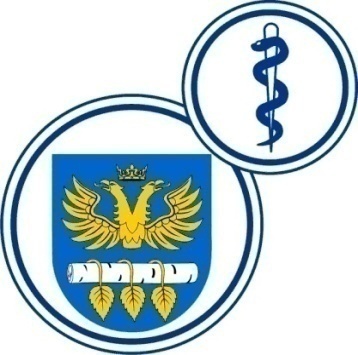 W BRZOZOWIEPODKARPACKI OŚRODEK ONKOLOGICZNYim. Ks. Bronisława MarkiewiczaADRES:  36-200  Brzozów, ul. Ks. J. Bielawskiego 18tel./fax. (013) 43 09 587www.szpital-brzozow.pl         e-mail: zampub@szpital-brzozow.pl_____________________________________________________________________________Sz.S.P.O.O. SZPiGM 3810/50/2023                                             Brzozów: 16.08.2023 r.Dotyczy postępowania o udzielenie zamówienia publicznego:dostawa materiałów opatrunkowych rękawic sterylnych i pieluchomajtek Sygn. sprawy Sz.S.P.O.O. SZPiGM            3810/50/2023	W związku z pytaniami złożonymi w niniejszym postępowaniu przez Wykonawców, Zamawiający udziela następujących odpowiedzi:  pytanie nr 1Dotyczy zapisów umowy:Czy Zamawiający zgadza się  aby w § 4 ust. 1 wzoru umowy na zmniejszenie kary umownej w wysokości 0,5% wartości przedmiotu zamówienia, który miał być dostarczony?odpowiedź:Zamawiający nie wyraża zgody.pytanie nr 2Zadanie nr 1 poz. 16:Czy można zaoferować rękawice, których wytrzymałość na rozdarcie przed starzeniem wynosi 12,0 N, po starzeniu 14,1N (wartości średnie) a wydłużenie przy rozdarciu przedstarzeniem 944%, po starzeniu 789% (wartości średnie)?odpowiedź:Zamawiający wyraża zgodępytanie nr 3Zapisy s.w.z. rozdz. VII pkt 7 :Prosimy o wyrażenie zgody na potwierdzenie zgodności oferowanych wyrobów medycznych z wymogami zawartymi w opisie przedmiotu zamówienia poprzez ulotki informacyjne, strony katalogowe lub karty produktów.odpowiedź:Zamawiający wyraża zgodę.Ponadto pkt. VII. 6. specyfikacji warunków zamówienia otrzymuje brzmienie:6. Deklaracja zgodności, znak CE, certyfikat jednostki notyfikowanej dla wyrobów sterylnych (dla klasy I lub wyższej).pytanie nr 4Zapisy s.w.z. rozdz. VII pkt 8 :Raport walidacji procesu sterylizacji jest dokumentem wewnętrznym wytwórcy w związku z tym prosimy o odstąpienie złożenia dokumentu wraz z ofertą. Prosimy o dopuszczenie złożenie certyfikatu jakości produktu z którego wynika, że wymagania dla rozwoju, walidacji i rutynowej kontroli procesu sterylizacji dla wyrobów medycznych są spełnione.odpowiedź:pkt. VII. 8. specyfikacji warunków zamówienia otrzymuje brzmienie:8. Certyfikat jakości produktu z którego wynika, że wymagania dla rozwoju, walidacji i  kontroli procesu sterylizacji dla wyrobów medycznych są spełnione.pytanie nr 5Zdanie nr 4Pozycje nr: 10-11Czy Zamawiający wyrazi zgodę na zaoferowanie opasek o rozciągliwości 80%?odpowiedź:Zamawiający wyraża zgodę.pytanie nr 6 Zdanie nr 4Pozycja nr: 12Czy Zamawiający wyrazi zgodę na zaoferowanie rękawu o szczególnej rekomendacji zastosowania: na stopę, nogę, głowę dziecka i pachę?odpowiedź:Zamawiający wyraża zgodę.pytanie nr 7Zdanie nr 4Pozycja nr: 16Czy Zamawiający wyrazi zgodę na zaoferowanie plastra z klejem nanoszonym na całej powierzchni?odpowiedź:Zamawiający wyraża zgodę.pytanie nr 8Zdanie nr 4Pozycja nr: 16Czy Zamawiający oczekuje plastra o długości 5 m i szerokości 2,5 cm?odpowiedź:Tak.pytanie nr 9 Zdanie nr 4Pozycja nr: 17Czy Zamawiający wyrazi zgodę na zaoferowanie plastra w kolorze cielistym?odpowiedź:Zamawiający nie wyraża zgody.pytanie nr 10Zdanie nr 4Pozycja nr: 17Czy Zamawiający wyrazi zgodę na zaoferowanie plastra z klejem nanoszonym na całej powierzchni o długości 5 metrów z odpowiednim przeliczeniem zamawianych ilości i zaokrągleniem w górę?odpowiedź:Zamawiający nie wyraża zgody.pytanie nr 11 SWZ – rozdział VII pkt. 6Uprzejmie prosimy o potwierdzenie, że dla asortymentu zakwalifikowanego w I klasie, Zamawiający oczekuje złożenia wraz z ofertą deklaracji zgodności, natomiast dla produktów z klasy min. I sterylnej oczekuje deklaracji zgodności oraz certyfikatu CE.odpowiedź:Odpowiedź jak na pytanie nr 3.pytanie nr 12 Zapisy dotyczące projektu umowy                                                     Czy Zamawiający zgadza się, aby w § 4 pkt. 1 wykreślić następujące zapisy?§ 4 Sprzedający zapłaci na rzecz Kupującego kary umowne w wypadku:zwłoki w realizacji zobowiązań Sprzedającego – w wysokości 0,5 % wartości przedmiotu sprzedaży brutto, który miał być dostarczony, za każdy rozpoczęty dzień zwłoki.odmowy przyjęcia zamówienia na dostawę części przedmiotu sprzedaży – 0,3 % wartości zamówienia, który miał być wydany za każdy rozpoczęty dzień zwłoki.realizowania umowy niezgodnie z jej treścią poza wyżej wymienionymi przypadkami – 200 PLN za każdy rozpoczęty dzień realizowania umowy niezgodnie z jej treścią.odpowiedź:Zamawiający nie wyraża zgody.pytanie nr 13Zadanie 1, poz. 1-3Prosimy o wskazanie przez Zamawiającego jakich rozmiarów siatek wymaga do poszczególnych pozycji według rozmiarów przedstawionych poniżej – szerokość w milimetrach w stanie swobodnym:Rozmiar 1 – max 15 mm - palecRozmiar 2 – 10-25 mm-dłoń, palecRozmiar 3 -15-35 mm-dłoń , stopa	Rozmiar 4 – 25-45 mm- Podudzie, kolano, ramię, stopa, łokiećRozmiar 6-głowa, ramię, podudzie, kolano – 40-65 mm j.w.Rozmiar 8 – udo, głowa, biodra – 50-95 mm, j.w.Rozmiar 10 – biodra, brzuch – 65-135 mm. J.w.Rozmiar 14 – klatka piersiowa , brzuch – 80-140 mm, j.w.odpowiedź:Ofertę należy złożyć zgodnie z specyfikacją warunków zamówienia.pytanie nr 14 Zadanie 1,poz. 4Czy zamawiający dopuści wycenę za opakowanie ‘a 3 szt. w blistrze x 25 szt. blistrów, z przeliczeniem ilości i zaokrągleniem w górę do pełnych opakowań?odpowiedź:Zamawiający nie wyraża zgody.pytanie nr 15Zadanie 1 , poz. 1-13Czy zamawiający wydzieli poz.1-13 do osobnego pakietu, takie rozwiązanie pozwoli na złożenie konkurencyjnej oferty. Racjonalne wydatkowanie publicznych pieniędzy jest dla Zamawiającego priorytetem, a podział pakietu to umożliwia.  Złożenie ofert przez różne firmy pozwoli Zamawiającemu na dokonanie wyboru oferty zgodnej z zapisami SIWZ oraz zasadami uczciwej konkurencji w myśl ustawy PZP, gdyż większa liczba oferentów stwarza większe możliwości wyboru.odpowiedź:Zamawiający nie wyrażą zgody.pytanie nr 16 Zadanie 3, poz. 4Czy zamawiający wydzieli poz.4do osobnego pakietu, takie rozwiązanie pozwoli na złożenie konkurencyjnej oferty. Racjonalne wydatkowanie publicznych pieniędzy jest dla Zamawiającego priorytetem, a podział pakietu to umożliwia.  Złożenie ofert przez różne firmy pozwoli Zamawiającemu na dokonanie wyboru oferty zgodnej z zapisami SIWZ oraz zasadami uczciwej konkurencji w myśl ustawy PZP, gdyż większa liczba oferentów stwarza większe możliwości wyboru.odpowiedź:Zamawiający nie wyraża zgody.pytanie nr 17 Zadanie 3, poz. 4Czy zamawiający dopuszcza wycenę za najmniejsze opakowanie handlowe- rolkę  100 mb.?Czy zamawiający wymaga gazę pakowaną w rolkę, z uwagi na higieniczny sposób przechowywania i możliwość łatwego oraz wygodnego odcinania potrzebnej ilości, ograniczając przy tym ewentualne zanieczyszczenie produktu, ponadto sposób pakowania w roli znacząco ogranicza miejsce magazynowania?odpowiedź:Ofertę należy złożyć zgodnie z specyfikacją warunków zamówienia.pytanie nr 18Z dniem wejścia w życie ustawy MDR produkty winny spełniać nałożone jej treścią wymogi, zgodnie z tym prosimy o odstąpienie od wymogu klasy II a reg.7 i dopuszczenie klasy I reg. 4, w przeciwnym razie prosimy o uzasadnienie podjętej decyzji. W związku z powyższym, czy zamawiający dopuści w pozycji wyroby z gazy niejałowej - sklasyfikowane w klasie I reg.4, gdyż zgodnie z normą MDR produkty gazowe niejałowe wcześniej sklasyfikowane w klasie IIa reg. 7  aktualnie zostały zaszeregowane do klasy I reg. 4?odpowiedź:Ofertę należy złożyć zgodnie z specyfikacją warunków zamówienia.pytanie nr 19Zdanie 4, poz. 1-3Czy zamawiający wydzieli poz.1-3do osobnego pakietu, takie rozwiązanie pozwoli na złożenie konkurencyjnej oferty. Racjonalne wydatkowanie publicznych pieniędzy jest dla Zamawiającego priorytetem, a podział pakietu to umożliwia.  Złożenie ofert przez różne firmy pozwoli Zamawiającemu na dokonanie wyboru oferty zgodnej z zapisami SIWZ oraz zasadami uczciwej konkurencji w myśl ustawy PZP, gdyż większa liczba oferentów stwarza większe możliwości wyboru.odpowiedź:Ofertę należy złożyć zgodnie z specyfikacją warunków zamówienia.pytanie nr 20Zadanie 4, poz. 3Czy zamawiający dopuści wycenę za opakowanie ‘a 3 szt. w blistrze x 25 szt. blistrów, z przeliczeniem ilości i zaokrągleniem w górę do pełnych opakowań?odpowiedź:Zamawiający nie wyraża zgody.Ponadto:Zamawiający dokonuje zmiany treści specyfikacji warunków zamówienia przedłużając termin składania ofert do dnia 23.08.2023 r. godz. 10:00 i termin otwarcia ofert do dnia 23.08.2023 r. godz. 10:05. 